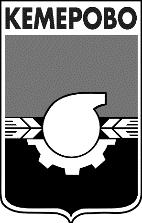 Кемеровский городской Советнародных депутатовшестой созывтридцать пятое заседаниеРЕШЕНИЕот 05.03.2019					        № 212Об установлении формы проведения торгов на право заключения договора на установку и эксплуатацию рекламной конструкции на земельном участке, здании или ином недвижимом имуществе, находящемся в муниципальной собственности города Кемерово, 
а также на земельных участках, государственная собственность на которые не разграничена, 
в городском округе - городе КемеровоРуководствуясь Федеральным законом от 03.10.2006 № 131-ФЗ 
«Об общих принципах организации местного самоуправления 
в Российской Федерации», Федеральным законом от 13.03.2006 № 38-ФЗ «О рекламе», Законом Кемеровской области от 26.12.2018 № 130-ОЗ 
«О внесении изменений в Закон Кемеровской области «Об отнесении полномочия по распоряжению земельными участками, государственная собственность на которые не разграничена, в городском округе – городе Кемерово к полномочиям специального органа исполнительной власти Кемеровской области, осуществляющего отдельные полномочия в сфере земельных правоотношений» и в Закон Кемеровской области 
«О разграничении полномочий между органами государственной власти Кемеровской области в сфере земельных отношений», Уставом города Кемерово, Кемеровский городской Совет народных депутатовРЕШИЛ:Осуществлять проведение торгов на право заключения договора на установку и эксплуатацию рекламной конструкции на земельном участке, здании или ином недвижимом имуществе, находящемся в муниципальной собственности города Кемерово, а также на земельных участках, государственная собственность на которые не разграничена, в городском округе – городе Кемерово, в форме конкурса. Признать утратившими силу:2.1. Решение Кемеровского городского Совета народных депутатов от 31.10.2008 № 158 «Об утверждении формы проведения торгов при заключении договоров на установку и эксплуатацию рекламных конструкций на территории города Кемерово».2.2. Решение Кемеровского городского Совета народных депутатов от 27.11.2009 № 307 «О признании утратившим силу абзаца второго пункта 1 решения Кемеровского городского Совета народных депутатов от 31.10.2008 № 158 «Об утверждении формы проведения торгов при заключении договоров на установку и эксплуатацию рекламных конструкций на территории города Кемерово».3. Опубликовать настоящее решение в газете «Кемерово» и на сайте «Электронный бюллетень органов местного самоуправления города Кемерово» (электронный адрес в информационно-телекоммуникационной сети Интернет - pravo-kemerovo.ru).4. Настоящее решение вступает в силу после его официального опубликования.5. Контроль за исполнением данного решения возложить на комитет Кемеровского городского Совета народных депутатов по бюджету 
и развитию экономики (Д.И. Волков).Председатель 
Кемеровского городского Совета народных депутатов                                                        Н.Н. СенчуровГлава города                                                                                   И.В. Середюк